РЕПУБЛИКА СРБИЈААП ВОЈВОДИНАОПШТИНА ШИД ОПШТИНСКО ВЕЋЕ Број: 016-57/III-22Датум: 20.06.2022ШИДНа основу члана 20.став 2. Правилника о суфинансирању мера енергетске санације породичних кућа и станова („Сл.лист општине Шид” бр. 14/22), а на основу спроведеног Јавног позива за учешће привредних субјеката у спровођењу мера енергетске санације  породичних кућа и станова на територији општине Шид број 016-49/III-22,који је објављен дана 16.05.2022. године и трајао закључно до 06.06.2022.године, на предлог Комисије за реализацију мера енергетске санације општине Шид, Општинско веће општине Шиддоноси ОДЛУКУ о избору привредних субјеката у спровођењу мера енергетске санације стамбених објеката на територији општине Шид1) заменa спољних прозора и врата и других транспарентних елемената термичког омотача са одговарајућим термичким својствима према негрејаним просторијама за станове и кућеОва мера обухвата и пратећу oпрему за прозоре/врата, као што су окапнице, прозорске даске, ролетне, капци и др, као и пратеће грађевинске радове на демонтажи и правилној монтажи прозора/врата, као што је демонтажа старих прозора/врата и одвоз на депонију, правилна монтажа прозора, обрада око прозорa/врата гипс-картон плочама, глетовање, обрада ивица и кречење око прозора/врата са унутрашње стране зида 2) постављање и набавка материјала за  термичку изолацију зидова, подова на тлу и осталих делова термичког омотача према негрејаном простору за породичне куће и стамбене заједнице, осим кровног покривача и таваница за породичне куће и стамбене заједнице.3) постављање и набавка материјала за  термичку изолацију испод кровног покривачаза породичне кућеОва мера може обухватити, у случају да је оштећен кровни покривач и хидроизолациони кровни систем, грађевинске радове на замени хидроизолације и других слојева кровног покривача, као и лимарске радове, али не и радове на замени конструктивних елемената крова 4) набавка и  инсталација котлова на природни гас и/или биомасу (дрвни пелет, брикет, сечка), грејачa простора, или замена постојећег грејача простора (котао или пећ) ефикаснијим, за породичне куће, станове и стамбене заједнице.5) замена постојеће или уградња нове цевне мреже, грејних тела-радијатора и пратећег прибора за породичне куће, станове и стамбене зграде.6) набавка и уградња топлотних пумпи и пратеће инсталације грејног система (грејач простора или комбиновани грејач) за породичне куће.7) набавка и уградња соларних колектора у инсталацију за централну припрему потрошне топле воде за грејање санитарне потрошне топле воде и пратеће инсталације грејног система за породичне куће.8)Набавка и уградња соларних колектора у инсталацију за централну припрему потрошне топле воде за грејање санитарне потрошне топле воде и пратеће инсталације грејног система за породичне кућеКоначна листа привредних субјеката који су поднели пријаве на Јавни позив за учешће привредних субјеката у спровођењу мера енергетске санације породичних кућа и станова на територији општине Шид биће објављена на званичној интернет презентацији Општине Шидwww.sid.rs и огласној табли Општинске управе општине Шид.УПУТСТВО О ПРАВНОМ СРЕДСТВУ:Одлука Општинског већа општине Шид о избору директних корисника у спровођењу мера енергетске санације је коначна, без права приговора на исту.				ПРЕДСЕДНИК Зоран СеменовићРедни бројНазив привредног субјектаКритеријум рок важења цена(мак.40 бодова)Критеријум цена к.ъучних добара и услуга (мак.60 бодова)УКУПАН БРОЈ БОДОВА(мак.100 бодова)1СЗР АЛГОР ОРЛИЋ ЗОРА, ПРШИД,Карађорђева 75022/715-714, 063/1947-4603060902РОЛОПЛАСТ-MОШИЋ, ДОО СРЕМСКА МИТРОВИЦА,(Издвојена посл.јединица Шид)Цара Душана 23, 022/670-205, 065/9696-1653056863ТРГОВИНСКО ПРЕДУЗЕЋЕGVOŽDJAR INEX ДОО ШИД, Саве Шумановића 2022/712-407, 060/0289-4074026664ВОЈИСЛАВ СТАРЧЕВИЋ ПР РОЛО 2021 ШИД Вељка Пауновића 888,022/710-547, 062/1956-975302959Редни бројНазив привредног субјектаКритеријум рок важења цена(мак.40 бодова)Критеријум цена к.ъучних добара и услуга (мак.60 бодова)УКУПАН БРОЈ БОДОВА(мак.100 бодова)1ТРГОВИНСКО ПРЕДУЗЕЋЕ GVOŽDJAR INEX ДОО ШИДСаве Шумановића 2,022/712-407, 060/0289-4074060100Редни бројНазив привредног субјектаКритеријум рок важења цена(мак.40 бодова)Критеријум цена к.ъучних добара и услуга (мак.60 бодова)УКУПАН БРОЈ БОДОВА(мак.100 бодова)1ТРГОВИНСКО ПРЕДУЗЕЋЕ GVOŽDJAR INEX ДОО ШИДСаве Шумановића 2,022/712-407, 060/0289-4074060100Редни бројНазив привредног субјектаКритеријум рок важења цена(мак.40 бодова)Критеријум цена к.ъучних добара и услуга (мак.60 бодова)УКУПАН БРОЈ БОДОВА(мак.100 бодова)1ТРГОВИНСКО ПРЕДУЗЕЋЕ GVOŽDJAR INEX ДОО ШИД, Саве Шумановића 2022/712-407, 060/0289-4074055952ENERGY NET SERVICES  ДОО, НОВИ САД, Темеринска 111021/686-1000, 066/290-064306090Редни бројНазив привредног субјектаКритеријум рок важења цена(мак.40 бодова)Критеријум цена к.ъучних добара и услуга (мак.60 бодова)УКУПАН БРОЈ БОДОВА(мак.100 бодова)1ТРГОВИНСКО ПРЕДУЗЕЋЕ GVOŽDJAR INEX ДОО ШИД, Саве Шумановића 2022/712-407, 060/0289-40740601002ENERGY NET SERVICES  ДОО, НОВИ САД, Темеринска 111021/686-1000, 066/290-064304878Редни бројНазив привредног субјектаКритеријум рок важења цена(мак.40 бодова)Критеријум цена к.ъучних добара и услуга (мак.60 бодова)УКУПАН БРОЈ БОДОВА(мак.100 бодова)1ТРГОВИНСКО ПРЕДУЗЕЋЕ GVOŽDJAR INEX ДОО ШИД, Саве Шумановића 2022/712-407, 060/0289-40740601002ENERGY NET SERVICES  ДОО, НОВИ САД, Темеринска 111021/686-1000, 066/290-064304878Редни бројНазив привредног субјектаКритеријум рок важења цена(мак.40 бодова)Критеријум цена к.ъучних добара и услуга (мак.60 бодова)УКУПАН БРОЈ БОДОВА(мак.100 бодова)1ТРГОВИНСКО ПРЕДУЗЕЋЕ GVOŽDJAR INEX ДОО ШИД, Саве Шумановића 2022/712-407, 060/0289-40740601002ENERGY NET SERVICES  ДОО, НОВИ САД, Темеринска 111021/686-1000, 066/290-064304070Редни бројНазив привредног субјектаКритеријум рок важења цена(мак.40 бодова)Критеријум цена к.ъучних добара и услуга (мак.60 бодова)УКУПАН БРОЈ БОДОВА(мак.100 бодова)1ТРГОВИНСКО ПРЕДУЗЕЋЕ GVOŽDJAR INEX ДОО ШИД, Саве Шумановића 2022/712-407, 060/0289-40740601002ENERGY NET SERVICES  ДОО, НОВИ САД, Темеринска 111021/686-1000, 066/290-064303464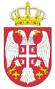 